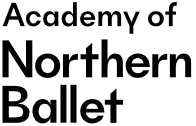 Policy for the Prevention, Identification and Action on Disordered EatingThe Academy of Northern BalletWritten by Sanna Nordin in consultation with representatives from all CATsApproved September 2009- edited by Annemarie Donoghue for The Academy of Northern Ballet November 2016The Academy of Northern Ballet recognises that disordered eating is more common in dance than in the general population, and that the dance environment can sometimes be a high-risk one for individuals. Disordered eating may also be unrelated to dance – puberty and adolescence are themselves risk factors, and a combination of factors is often the cause. Nevertheless, we see prevention, identification and positive action around disordered eating as part of our remit because it is both unhealthy and dangerous to allow problems to go undetected, however they may have arisen. On the whole, we know that dance training can, and should be, a positive and healthy experience for young people. It is therefore our goal to work toward the promotion of healthy eating and positive body image alongside, and as a part of, our artistic and technical goals.The Aim of the PolicyMake clear the stance that The Academy take on disordered eatingAid prevention, so that disordered eating can be avoided wherever possibleFacilitate identification, so that dancers with disordered eating can be identified early and as accurately as possibleSupport positive action when disordered eating does occurOur CommitmentAs part of our commitment to this policy, we work to ensure that:If a member of staff, student, or parent is concerned about the weight of a student this must be communicated to the Safeguarding team as soon as possible.Students will not be commented on as being over- or underweight we will more talk about the need for a classical physique. They will only be advised to adjust their weight or diet if it appears that their health is at risk or prior to audition- in order to help them gain a contract of work or place in a school. Only nominated teachers/staff along with safeguarding officers will directly discuss concerns about under- or overeating directly with a dancer and their parents. Advice will be within the framework of this policy and take place in an appropriate setting. Any dancer seeking to adjust their weight will be given knowledgeable, evidence-based advice regarding healthy eating and weight change. A monthly meeting will be offered and if necessary they will be referred to a nutritionist, doctor or dietician. Changes should be closely monitored and recorded by the student (aged over 18) or parent (aged under 18)All students training intensively with The Academy receive yearly guidance on healthy eating and lifestyle choices.Dancers with a suspected eating disorder will not be blamed or punished. Instead, they will be supported both within The Academy and in the seeking of outside help (e.g. GP referral).TerminologyMany terms are related to this policy, including disordered eating, eating disorders, anorexia nervosa, bulimia nervosa, overeating, binge eating, eating problems, and others. We recognise that eating problems exist on a continuum from healthy eating to clinical eating disorders, with a large range of more or less healthy / more or less disordered eating in between:Eating disorderEating disorders (including anorexia nervosa, bulimia nervosa, and binge eating disorder) are clinical problems that only a trained professional (such as a psychologist or psychiatrist) can diagnose and treat.Disordered EatingDisordered Eating is a broader term, describing problems that may not qualify as clinical eating disorders. They are less serious, and more people will have disordered eating than full eating disorders. However, people will usually develop disordered eating before eating disorders. For example, a dancer who previously ate healthily may develop disordered eating as a result of an upsetting event or great stress and, unless this disordered eating is tackled, it may develop into an eating disorder. Many individuals also suffer greatly from disordered eating even if they do not have a full eating disorder. Disordered eating is therefore a warning sign that we want to take seriously and as a consequence, this policy deals with disordered eating rather than with eating disorders alone. PreventionThe Academy aim to help prevent disordered eating byEncouraging an atmosphere of supportive openness where it is recognised that dancers sometimes struggle with food and eating, but dancers can feel sure that they will get support if problems do occur, and where people know where to find help if they have any concerns. The nominated Academy & Safeguarding staff have attended training in understanding eating disorders.Provide all students with evidence-based information on healthier eating and lifestyles.Promote healthy eating through the provision of adequate breaks for re-fuelling and hydration; encouraging students to take onboard enough fluids before, during and after dancing; and, where possible, try to ensure that healthy foods are available to buy. Where this is not possible, students will be encouraged to bring their own healthy lunches, or similar.Those students studying on the CAT & Graduate Programmes will be given yearly guidance, talks & homework packages to raise awareness and give information about healthy eating, healthy lifestyles and where necessary related issues such as disordered eating and the importance of this for their fitness and injury prevention. This can be delivered by an outside professional with experience in the area and by the Academy staff during studies sessions and mentor meetings.Have this disordered eating policy available on request.Ensure that all staff provide consistent messages about healthy eating, disordered eating, and related issues.IdentificationHow The Academy work to identify signs of disordered eatingAll members of Academy are important in helping with the identification of disordered eating. This includes teachers, managers, student support, musicians, other students, and parents. It is valuable for everyone to have a basic level of awareness of disordered eating and for them to feel confident that the reporting of any suspected problems will be dealt with sensitively and professionally.All concerns should be written on an incident report form as found in the Safeguarding Policy and handed to a Safeguarding officer.ConfidentialityBecause disordered eating is sometimes related to perceived performance pressures in dance, teachers will not be involved “by default”. Instead, it is the job of the Safeguarding Officers- Emma Rodriguez-Saona and Annemarie Donoghue, to receive reports of any worries, referrals from staff and deal with the necessary one-to-one meetings with students and parents (where appropriate). It may be appropriate to also involve a health professional. But although we will respect confidentiality as far as possible, the matter will need to be shared between the student, their parents (if under 16), the key Safeguarding Officer and relevant staff members (e.g. those teaching the dancer or programme manager) on a need-to-know basis so that they may support the dancer appropriately. This most likely extends only to those tutors who teach the dancer directly. The dancer will always be told if, when, and why staff feel that they need to inform others, before actually doing so.IndentificationThe identification of disordered eating and dancers at risk will occur via a “flag system”. One or more red flags (more serious warning signs) and/or two or more yellow flags (slightly less serious warning signs) will identify students for positive action.These are:Red FlagsStudent seeks help for themselvesA friend, staff or family member has expressed major concern regarding weight change or eating behaviourEvidence of self-induced vomiting, pharmacological abuse or compulsive over-eatingDrastic or sudden weight changeMissing three or more consecutive periods in post-menarchic girls (secondary amenorrhea), or not having reached menarche by age 15 (primary amenorrhea)Fine hair growth (lanugo)Diagnosed with stress fracture(s)Experiences major physical symptoms or problems related to disordered eating (e.g. fainting, collapsing) Excessive exercising inside and outside their regular training without advise to do so, or exercising under abnormal circumstances (e.g. when injured; in secret in their room)Yellow FlagsTwo or more friends or staff members have expressed some concern regarding weight change or eating behaviourExperiences several minor physical symptoms or problems related to disordered eating (e.g. sleep problems, dizziness)Recurrent injury or illnessSecretive or evasive around food (e.g. repeatedly saying they “have already eaten”)Sudden changes in eating behaviours and patterns (e.g. becoming vegetarian, vegan, more fussy about which foods s/he eats, new intolerances)Covers body and wears baggy clothing wherever possible. The dancer may say that they are always cold, and perhaps has discoloured or swollen hands and feetVisits the toilet each time they have eatenLack of growth and/or sexual maturationDry, pale, and/or discoloured hair and skinPoor teeth and raw knuckles (a result of self-induced vomiting)Gets angry or distressed when asked about eating problemsRepeatedly displays failing concentration and fatigue in classAvoids social interactions and/or otherwise changed in personalityAvoids screening and/or other physical tests and assessmentsThese warning signs are especially pertinent for dancers who:Have low self-esteemAre highly perfectionist (especially dancers who never feel that what they do is good enough) and are seemingly unable to stop and restHave a history of menstrual dysfunctionHave important changes going on in their lives (e.g. parental divorce, exam pressure, moving schools, puberty)ActionHow The Academy deal with problems when they ariseImportantly, the Academy is not responsible for diagnosing or treating disordered eating. Instead, positive action comprises:Initial conversationOne-to-one meeting between Emma/Annemarie and the student as soon as possible after concerns have been raised or a referral obtained. This is an informal conversation to reassure the student that the Academy will help support the student in the best way possible.Second conversationIf the student is under 16 years of age or has given their consent for parents or guardians (hereafter called parents, for simplicity) to be involved a second, separate conversation will be held with them, Emma/Annemarie and the student. We believe that parents to students under 16 years of age have a right to know if their child or teenager is facing these issues. However, we are aware that, legally speaking, persons under 16 who are considered mature enough to understand what an illness and treatment entail have a lawful right to consent to treatment on their own, without involving parents.Note: if students are judged to be at immediate risk, parents will be contacted whatever the students’ age, although their agreement will still be sought. Recommending ReferralHow ever the student has been referred, recommendation of referring the student to a qualified professional is imperative. The professional may depend on the nature of the situation. Going to one’s GP to talk about disordered eating can be a daunting prospect. To support this process, it sometimes helps to bring a letter outlining the basic issues; Emma/Annemarie can provide such a letter.Information provisionInformation and advice will also be passed to the student so that they, and/or their parents, can seek further help themselves. Follow-up meetingsDepending on progress, Annemarie/Emma may want to provide on-going support, for example by having the student meet with them and/or another staff member that the student feels happy to discuss with (e.g. personal tutor, health professional).In case of refusalOf course, we cannot force anyone to visit their GP or other professional, nor to undertake treatment where this is deemed necessary. If a student/parent refuses to seek further help this will be documented within the students confidential file as advised within the Safeguarding policy. A dancer may  be required to obtain a letter from their GP, confirming whether they are fit to continue taking part in dance and other physical activity, before being allowed to continue with their training.In case of rapid weight changesAs a related note, if a student is demonstrating rapid weight loss or gain, they may be asked to obtain a letter from their GP or other suitable health professional that can verify whether physical activity should stop. Additionally, this approach may be useful if a dancer who has been under- or overweight, and therefore away from dancing for a time, needs to show the Academy staff that they are again fit for taking part.When to stop a dancer from engaging in physical activityIt is difficult to establish at what point a dancer with disordered eating is putting themselves at risk by doing physical activity (including dance). But although this is a difficult task, it is important to have an open discussion about when dancing should cease or reduce, because at very low weights or as a result of drastic weight change, the dancer is at risk of a whole host of physical problems such as pain, cramp, dehydration, fainting, stress fractures, and even heart attacks if the body resorts to breaking down heart muscle for energy. Teachers who feel that a dancer is too weak (physically or mentally) to partake in classes have a right to limit participation, but will clearly explain this in a meeting with the student and the Safeguarding Officer. Because it is not our role as non-professionals to diagnose or treat, the best way to monitor participation may be to establish good lines of communication with a health professional (e.g. the GP involved in the student’s referral or staff from the clinic at which a student is undergoing treatment). This way appropriate, on-going advice may be obtained as to whether the student should be allowed to dance. A health professional could, for instance, be able to advise as to whether the dancer’s weight or weight change is so rapid as to put the person at risk. Follow upFollowing a modified programme of dancing and other physical activity, much as in the rehab from an injury, is often best. Students should in most cases be encouraged to still attend class, although not necessarily be physically involved. This is potentially helpful for everyone involved:For the studentTo understand that we take the issue seriously, while valuing them as peopleTo still gain some benefits from the classes: for instance, students will still be able to observe, practice via imagery based on the current exercises taught, and perhaps be involved in feedback.Allows inclusion, such as seeing friends and emotional supportFor the Academy staffTo “keep an eye” on the student (e.g. to prevent excessive exercising outside of dance)To support their learning in whatever way is possibleTo provide appropriate emotional supportFor other studentsSends a strong message that we takes the issue seriously, while valuing the afflicted student as a person and not “punishing them” by excluding them from dancing completelyAllows them to provide emotional support in the form of friendshipDespite all these potentially positive reasons, attending class when not being able to take part physically can also be very stressful and may result in feelings of jealousy and anger. Therefore, the dancer will be told about the reasons as to why they are encouraged to attend, but will ultimately be given the choice (perhaps in consultation with their parents).AuditionsThe basic purpose of auditions is to admit students who not only appear talented/as having exceptional potential, but also for whom the training appears to be in their best interest at that time. This best interest is regarding enjoyment, performance and career goals but also health, safety and well-being. It is not the policy of the Academy to admit students into the scheme who appear to suffer from disordered eating or related problems. However, students being considered for the scheme who display overt signs of disordered eating at audition will be approached and a conversation held. If the student and her/his parents are aware of the issue, treatment is already being sought, and an agreement can be reached regarding, for instance, weight and health targets, the student may be admitted into the scheme. If any of these are not in place, admission may be denied (possibly with a recommendation to re-audition in the subsequent year).If a student is moving between programmes within the Academy and is known to have disordered eating/an eating disorder, this information will be passed to the relevant programmes manager to ensure adequate continuation of care.Resources used in the development of this policyVarious academic journal articles, as cited in the footnotes throughout.The eating disorder policies of the Music and Dance Scheme ballet boarding schools (2008) and of London Studio Centre (2008).Welbourne, J. (2000). Points to Consider When Establishing Policies to Cope with Eating Disorders in Dance Schools and Companies. From the conference proceedings of Dance UK’s Healthier Dancer Conference Moving Matters. Eating Disorders Association. (2005). What you need to know when creating your eating disorders policy.Piran, N. (2005). The role of dance teachers in the prevention of eating disorders. In Solomon, R., Solomon, J., & Minton, S. C. (Eds.), Preventing dance injuries (2nd Ed.). Champaign, IL: Human Kinetics.Information from b-EAT training session Understanding Eating Disorders with Nikki Schuster in May 2009 and Kathryn Weaver in September 2009.Resources for information and advice around disordered eatingHelplines and websitesEAT, the eating disorders charitywww.b-eat.co.uk0345 634 14140345 634 7650- youth lineThis website has a wealth of information as well as a dedicated section for young people. In addition to the online information and two telephone helplines (one for young people, one for adults), there is a text message service, an email service, a youth forum, a help-finder (search feature where you can find out more about support in your area) and more.Childline, the children’s charitywww.childline.org.uk0800 1111Information sheetsB-EAT also publish a number of information sheets about eating disorders, including one about eating disorders among men and boys, eating disorders during puberty, and more. See www.b-eat.co.ukBooksYour Body Your RiskEdited by Scilla Dyke and distributed by DanceUKThis is a small, spiral-bound book/booklet which uses accessible language to discuss nutrition, eating disorders, and related issues. The book may be bought from DanceUK for around £4.50, and they provide discounts for bulk orders. Overcoming Anorexia NervosaBy Christopher Freeman.This easy-read book is based on solid research evidence around cognitive behavioural therapy and is useful both for general information and as a self-help guide. It is cheap and available in online bookshops such as Amazon. Overcoming...There are several other books in the same series as Overcoming Anorexia Nervosa that may be useful, including one about binge eating. 